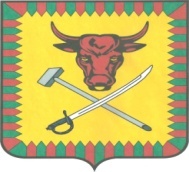 СОВЕТ СЕЛЬСКОГО ПОСЕЛЕНИЯ «СМОЛЕНСКОЕ» МУНИЦИПАЛЬНОГО РАЙОНА «ЧИТИНСКИЙ РАЙОН»РЕШЕНИЕ     30 марта 2023 года 						                                   № 13с.Смоленка	Дата государственной регистрации 18.04.2023 г № RU925293172023001О внесении изменений и дополнений в Устав сельского поселения «Смоленское» муниципального района «Читинский район»(проект)Руководствуясь пунктом 1 части 10 статьи 35 Федерального закона от 06.10.2003 № 131-ФЗ «Об общих принципах организации местного самоуправления в Российской Федерации», Уставом сельского поселения «Смоленское» муниципального района «Читинский район», принятого решением Совета сельского поселения «Смоленское» муниципального района «Читинский район» от 16.07.2020 № 106, Совет сельского поселения «Смоленское» муниципального района «Читинский район» решил:Внести следующие изменения и дополнения в Устав сельского поселения «Смоленское» муниципального района «Читинский район», принятый решением Совета сельского поселения «Смоленское» муниципального района «Читинский район» от 16.07.2020 № 106:1) В абзаце 2 части 3 статьи 16 Устава слова «избирательную комиссию сельского поселения» заменить словами «избирательную комиссию, организующую подготовку и проведение выборов в органы местного самоуправления, местного референдума».2) В абзаце 2 части 5 статьи 16 Устава слова «Избирательная комиссия сельского поселения» заменить словами «Избирательная комиссия, организующая подготовку и проведение выборов в органы местного самоуправления, местного референдума».3) В части 2 статьи 15 Устава слова «избирательной комиссией сельского поселения «Смоленское» заменить словами «избирательной комиссией, организующей подготовку и проведение выборов в органы местного самоуправления, местного референдума».4) Статью 30 устава «Избирательная комиссия сельского поселения» исключить.5) В подпунктах «а», «б» пункта 2 части 6 статьи 31 Устава слова «избирательной комиссии сельского поселения» заменить словами «избирательной комиссии, организующей подготовку и проведение выборов в органы местного самоуправления, местного референдума».2. Настоящее решение направить в Управление Министерства юстиции Российской Федерации по Забайкальскому края для государственной регистрации и размещения на портале Министерства юстиции Российской Федерации «Нормативные правовые акты в Российской Федерации» (http://pravo-minjust.ru, http://право-минюст.рф).3. После государственной регистрации данное решение обнародовать в порядке, установленном Уставом сельского поселения «Смоленское» муниципального района «Читинский район».Глава сельского поселения «Смоленское»				В.А. ЛютцПредседатель Совета сельского поселения«Смоленское»								   С.Н. Голянова